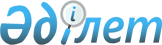 2013 жылы қоғамдық жұмыстар жүргізілетін Балқаш қаласының кәсіпорындары, ұйымдары мен мекемелерінің тізбесін, жұмыстардың түрлерін, нақты жағдайларын, көлемдерін және еңбекақы төлеу мөлшерін бекіту туралы
					
			Күшін жойған
			
			
		
					Қарағанды облысы Балқаш қаласы әкімдігінің 2012 жылғы 24 желтоқсандағы N 49/02 қаулысы. Қарағанды облысының Әділет департаментінде 2013 жылғы 18 қаңтарда N 2115 тіркелді. Қолданылу мерзімінің аяқталуына байланысты күші жойылды - (Қарағанды облысы Балқаш қаласы әкімінің 2014 жылғы 31 қаңтардағы № 4-13/140 хатымен)      Ескерту. Қолданылу мерзімінің аяқталуына байланысты күші жойылды - (Қарағанды облысы Балқаш қаласы әкімінің 31.01.2014 № 4-13/140 хатымен).      РҚАО ескертпесі.

      Құжаттың мәтінінде түпнұсқаның пунктуациясы мен орфографиясы сақталған.

      Қазақстан Республикасының 2001 жылғы 23 қаңтардағы "Қазақстан Республикасындағы жергілікті мемлекеттік басқару және өзін-өзі басқару туралы" Заңының 31 бабын, Қазақстан Республикасының 2001 жылғы 23 қаңтардағы "Халықты жұмыспен қамту туралы" Заңының 7 бабын басшылыққа ала отырып, Қазақстан Республикасы Үкіметінің 2001 жылғы 19 маусымдағы "Халықты жұмыспен қамту туралы" Қазақстан Республикасының 2001 жылғы 23 қаңтардағы Заңын іске асыру жөніндегі шаралар туралы" қаулысымен бекітілген қоғамдық жұмыстарды ұйымдастыру мен қаржыландырудың Ережесіне сәйкес, қоғамдық жұмыстарды ұйымдастырудың тиімділігін арттыру мақсатында, жұмыссыздарды уақытша жұмыспен қамтуды және табыс табуды, кедейшілікті еңсеруді, жұмыссыздық ауқымы мен деңгейін қысқартуды қамтамасыз ету үшін, Балқаш қаласының әкімдігі ҚАУЛЫ ЕТЕДІ:



      1. Қоса беріліп отырған 2013 жылы қоғамдық жұмыстар жүргізілетін Балқаш қаласының кәсіпорындары, ұйымдары мен мекемелерінің тізбесі, жұмыстардың түрлері, нақты жағдайлары, көлемдері және еңбекақы төлеу мөлшері бекітілсін.



      2. "Балқаш қаласының жұмыспен қамту және әлеуметтік бағдарламалар бөлімі" мемлекеттік мекемесіне (бұдан әрі - ММ) (Ж.К. Томпиева):

      1) бекітілген тізбеге сәйкес қоғамдық жұмыстардың нақты жағдайларын көрсетумен, қоғамдық жұмыстарды жүргізуге қаланың кәсіпорындары, ұйымдары және мекемелерімен шарт жасалсын;

      2) 2013 жылғы қаланың бюджетінде көзделген қаражат шегінде бекітілген тізбеге сәйкес жұмыссыздарды қоғамдық жұмысқа жіберуді жүзеге асырсын;

      3) қоғамдық жұмысқа жіберілген жұмыссыздардың еңбекақысы ең төменгі бір жалақы мөлшерінде төленсін;

      4) "Қалалық коммуналдық шаруашылық - 2012" жауапкершілігі шектеулі серіктестігіне қоғамдық жұмысқа жіберілген жұмыссыздардың еңбекақысы ең төменгі бір жарым жалақы мөлшерінде төленсін.



      3. Осы қаулының орындалуын бақылау қала әкімінің орынбасары Бахит Кадировна Молдабаеваға жүктелсін.



      4. Осы қаулы 2013 жылғы 1 қаңтардан бастап туындаған құқықтық қатынастарға таратылады.



      5. Осы қаулы алғаш ресми жарияланғаннан кейін қолданысқа енеді.      Балқаш қаласының әкімі                     Н. Аубакиров

Балқаш қаласы әкімдігінің

2012 жылғы 24 желтоқсандағы

N 49/02 қаулысына

қосымша 

2013 жылы қоғамдық жұмыстар жүргізілетін Балқаш қаласының кәсіпорындары, ұйымдары мен мекемелерінің тізбесін, жұмыстардың түрлерін, нақты жағдайларын, көлемдерін және еңбекақы төлеу мөлшерін бекіту туралы      Ескерту. Қосымша жаңа редакцияда - Қарағанды облысы Балқаш қаласы әкімдігінің 05.12.2013 N 48/02 (алғаш ресми жарияланғаннан кейін қолданысқа енеді) қаулысымен.
					© 2012. Қазақстан Республикасы Әділет министрлігінің «Қазақстан Республикасының Заңнама және құқықтық ақпарат институты» ШЖҚ РМК
				№Кәсіпорындар, ұйымдар мен мекемелердің атауыЖылдық адам саныЖұмыстардың түрлері және мөлшері12341"Балқаш қаласы әкімінің аппараты" мемлекеттік мекемесі (бұдан әрі - ММ)24Құжаттарды тарату, айына 40 құжаттан астам2"Гүлшат кенті әкім аппараты" ММ12Айына 4000 шаршы метрден кем емес кентті көркейту, көгалдандыру және санитарлық тазарту3"Саяқ кенті әкім аппараты" ММ12Айына 3000 шаршы метрден кем емес кентті көркейту, көгалдандыру және санитарлық тазарту4"Балқаш қаласының мәслихат аппараты" ММ4Айына 40 құжаттан астам құжаттарды мұрағатқа тапсыруға, сессиялар және тұрақты комиссия хаттамаларын ресімдеуге көмек5"Балқаш қаласының жер қатынастары бөлімі" ММ6Айына 40 құжаттан кем емес құжаттарды өңдеу, тізілімдерді, хабарламаларды дайындау жұмысы6"Балқаш қаласының жұмыспен қамту және әлеуметтік бағдарламалар бөлімі" ММ16Айына 60 құжаттан кем емес әлеуметтік төлемдерге құқығы бар азаматтарды анықтау мақсатында үйлерді аралау, тұрғын үй-тұрмыстық жағдайларын тексеру актісін жасауға көмек 7"Балқаш қаласының құрылыс бөлімі" ММ8Айына 50 құжаттан кем емес саяжай және көлікжай алабын түгендеу, құжаттарды өңдеу8"Балқаш қаласының тұрғын үй-коммуналдық шаруашылық, жолаушы көлігі және автокөлік жолдары бөлімі" ММ28Айына 60 кем емес құжаттарды өңдеу, көркейту, көгалдандыру және санитарлық тазарту9"Балқаш қаласының ішкі саясат бөлімі" ММ8Айына 40 құжаттан кем емес құжаттарды өңдеу, мұрағаттық құжаттармен жұмыс10"Балқаш қаласының мәдениет және тілдерді дамыту бөлімі" ММ8Айына 40 кем емес жалпы-мәдени іс-шараларды жүргізуге көмек11"Балқаш қаласының білім, дене шынықтыру және спорт бөлімі" ММ және оның ішінде жалпы білім беру мектептері49Айына 60 кем емес іс-шараларды жүргізуге көмек, қоғамдық тәрбиеші12"Балқаш қаласының экономика және қаржы бөлімі" ММ8Айына 40 кем емес құжаттарды өңдеу13"Балқаш қаласының кәсіпкерлік бөлімі" ММ4Айына 40 астам құжаттарды өңдеу, құжаттарды жеткізу 14"Балқаш қаласының ауыл шаруашылығы және ветеринария бөлімі" ММ6Айына 40 астам құжаттарды жеткізу, ақпараттарды жинақтау, ауылшаруашылық жануарларының қозғалысын есептеу және тіркеу15"Қазақстан Республикасы Қаржы Министрлігі Қазынашылық комитетінің Қарағанды облысы бойынша Қазынашылық департаментінің Балқаш қалалық қазынашылық басқармасы" ММ4Айына 40 астам құжаттарды жеткізу, құжаттарды өңдеу 16"Қазақстан Республикасы Қаржы министірлігінің Салық комитеті Қарағанды облысы бойынша Салық департаментінің Балқаш қаласы бойынша Салық басқармасы" ММ40Айына 50 құжаттамадан астам құжаттарды жеткізу, салық төлеу бойынша хабарламаларды тарату, толық төленбеген төлемнің алымы 17"Қазақстан Республикасының Әділет министірлігі Қарағанды облысы Әділет департаментінің Балқаш қаласының Әділет басқармасы" ММ20Айына 40 құжаттардан астам әділет органдарында құжаттарды өңдеу жұмысы, формулярларды орналастыру 18"Балқаш қаласының мемлекеттік мұрағаты" ММ4Айына 40 құжаттан кем емес мұрағаттық істерді жаңғырту, мұрағаттық құжаттармен жұмыс19"Қарағанды облысының Балқаш қалалық соты" ММ20Айына 40 құжаттан кем емес құжаттарды өңдеу, мұрағаттық құжаттармен жұмыс, қосалқы жұмыс20"Қазақстан Республикасы Әділет министірлігінің Сот актілерін орындау комитетінің Қарағанды облысы сот актілерін орындау департаменті" мемлекеттік мекемесінің "Балқаш аумақтық бөлімі" филиалы20Айына 40 құжаттан кем емес хабарламаларды тарату21"Қарағанды облысы Балқаш қаласының мамандандырылған әкімшілік соты" ММ20Айына 40 құжаттан кем емес хабарламаларды тарату22"Қарағанды облысы бойынша Қылмыстық-атқару жүйесі департаменті" ММ4Айына 20 құжаттан кем емес мұрағаттық құжаттармен жұмыс, шақыру қағаздарын тасу 23"Қарағанды облысының Ішкі істер департаменті Балқаш қаласының ішкі істер бөлімі" ММ42Айына 40 құжаттан кем емес кіріс және шығыс құжаттарын тарату, номенклатуралық істерді тігу, қосалқы жұмыстар24"Балқаш қалалық прокуратурасы" ММ6Айына 20 құжаттан кем емес құжаттарды өңдеу және тіркеу25"Қазақстан Республикасы Ауыл шаруашылығы министрлігі Агроөнеркәсіптік кешендегі мемлекеттік инспекция комитетінің Балқаш қалалық аумақтық инспекциясы" ММ4Айына 20 құжаттан кем емес құжаттарды өңдеу және тіркеу26Қазақстан Республикасы Қорғаныс министрлiгiнің "Қарағанды облысы Балқаш қаласының қорғаныс iстерi жөніндегі біріктірілген бөлімі" республикалық мемлекеттік мекемесі24Айға кемiнде 40 шақыру қағаздарының Қазақстан республикасының қарулы күштер қатарына тіркеу және шақыру қағаздарын тасу27"Қалалық коммуналдық шаруашылық-2012" жауапкершiлiгi шектеулi серiктестiк86Айына 9000 шаршы метрден кем емес қаланы көркейту, қаланы көгалдандыру және санитарлық тазарту28Балқаш қаласы әкімдігі Балқаш қаласы білім, дене шынықтыру және спорт бөлімінің "Оқушылар сарайы" коммуналдық мемлекеттік қазыналық кәсіпорыны (бұдан әрі - КМҚК)4Айына 20 кем емес мәдени – жалпы шараларды жүргізуге көмек29Қарағанды облысы әкімдігі Қарағанды облысы денсаулық сақтау басқармасының "Облсыстық қан орталығы" КМҚК4Айына 20 кем емес құжаттарды өңдеу 30Қарағанды облысы денсаулық сақтау басқармасының "Балқаш қаласының № 1 емханасы" коммуналдық мемлекеттік кәсіпорыны (бұдан әрі - КМК) 7Айына 20 құжаттан кем емес құжаттарды жеткізу, құжаттарды өңдеу31"Қазақстан Республикасы Еңбек және халықты әулеметтік қорғау министрлігінің Зейнетақы төлеу жөніндегі мемлекеттік орталығы" республикалық мемлекеттік қазыналық кәсіпорынның Қарағанды облыстық филиалы6Айына 20 кем емес жәрдемақы және зейнетақы алушыларға шақыруларды тарату, мұрағаттық істерді жаңғырту32"Мал дәрiгерлiк бақылаудың комитетi және Қазақстан республикасының ауыл шаруашылығының министрлiгiнiң қадағалауын Балқаш аймақтық инспекция" ММ4Айына 20 кем емес құжаттарды өңдеу, қосалқы жұмыс, архивтік құжаттармен жұмыс33"Қазақстан Республикасы Еңбек және халықты әлеуметтік қорғау Министрлігі Бақылау және әлеуметтік қорғау комитетінің Қарағанды облысы бойынша бақылау және әлеуметтік қорғау департаменті" ММ 4Айына 30 кем емес құжаттарды тарату және өңдеу34"Қарағанды облысының еңбек инспекциясы жөніндегі басқармасы" ММ4Айына 30 кем емес құжаттарды тарату және өңдеу35Қазақстан Республикасы Көлік және коммуникация министрлігі Автомобиль жолдары комитетінің "Қазақавтожол" шаруашылық жүргізу құқығындағы республикалық мемлекеттік кәсіпорынының Қарағанды облыстық филиалы8Айына 3000 шаршы метрден кем емес жолдарды көркейту және санитарлық тазартуға көмек36Қазақстан Республикасы Денсаулық сақтау министрлігі Мемлекеттік санитарлық-эпидемиологиялық қадағалау комитетінің Қарағанды облысы бойынша департаментінің "Балқаш қаласы бойынша Мемлекеттік санитарлық–эпидемиологиялық қадағалау басқармасы" ММ4Айына 20 кем емес құжаттарды өңдеу37"Ардагерлер ұйымы" республикалық қоғамдық бірлестігінің Балқаш қалалық филиалы4Айына 20 кем емес құжаттарды өңдеу38"Қазақстан Республикасы қоршаған ортаны қорғау министрлiгі экологиялық реттеу және бақылау комитетiнің Қарағанды облысы бойынша экология департаментi" ММ4Айына 20 кем емес құжаттарды өңдеу39Қазақстан Республикасының Әділет министірлігі тіркеу қызметі және құқықтық көмек көрсету комитетінің "Қарағанды облысы бойынша Жылжымайтын мүлік орталығы" республикалық мемлекеттік қазыналық кәсіпорынының Балқаш филиалы4Айына 20 кем емес құжаттарды өңдеу40"Қазақстан Республикасының төтенше жағдайлары бойынша Қарағанды министрлiгiнiң төтенше жағдайлары бойынша департаменттiң Балқаш қаласының төтенше жағдайлары бойынша басқару" ММ9Айына 20 кем емес құжаттарды өңдеу41Қарағанды облысының денсаулық сақтау басқармасы "Балқаш қаласының № 3 емханасы" КМК6Айына 40 кем емес құжаттарды өңдеу42"Қазақмыс Корпорациясы" жауапкершілігі шектеулі серіктестігінің филиалы - "Балхаштүстімет" өндірістік бірлестігі4Айына 40 кем емес құжаттарды өңдеу43Қарағанды облысы бойынша экономикалық қылмысқа және сыбайлас жемқорлыққа қарсы күрес департаментiнің Балқаш аймағы бойынша қаржы полициясының ауданаралық бөлiмi4Айына 60 құжаттан кем емес мұрағаттық құжаттармен жұмыс, шақыру қағаздарын таратуБарлығы567